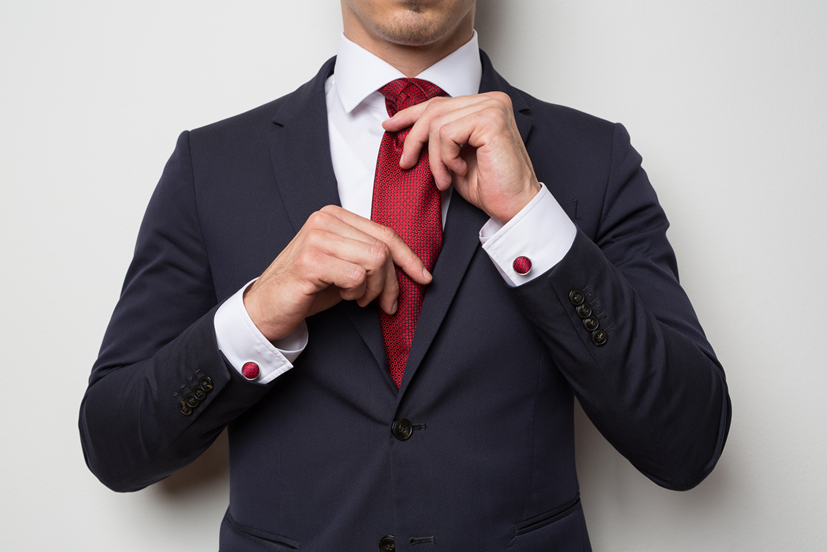 Prodajni savjetnik (m/ž)Mjesto rada: RugvicaOdgovornosti će uključivati:Usluživanje klijenata na prodajnom mjestu i odrađivanje prodajnih aktivnostiAsistencija kupcima i pružanje stručne pomoći prilikom odabira proizvodaPrezentacija asortimana i proizvoda potencijalnim kupcima te pružanje svih potrebnih informacija vezanih uz asortimanOdržavanje poslovnice čistom i urednomUređivanje izloga i izlaganje prodajnog asortimana u poslovnici na kreativan i inovativan načinVođenje papirologije i odrađivanje administracije vezane uz rad poslovniceSudjelovanje u inventurama i odgovornost za ispravnost stanja materijalnih i financijskih zaliha u poslovniciSudjelovanje u stvaranju pozitivne i poticajne radne atmosfere i timskog duha na prodajnom mjestuPredlaganje načina za unaprjeđenje prodaje i kreiranje izvještaja o poslovanju nadređenim osobamaZahtjevi za radno mjesto su:Osoba koja uživa u prodaji i kontaktu s kupcima, timskom radu i pozitivnoj radnoj atmosferiRazvijene prodajne vještineIzražene vještine prezentiranja proizvoda i uslugaOdgovorna, marljiva i pouzdana osoba koju motivira visoka razina odgovornosti i povjerenjaProaktivna i pozitivna osoba koja je spremna na konstantno usavršavanje i rad na usvajanju novih znanja i vještinaVještine rješavanja konfliktnih situacija na radnom mjestuAsertivnost i otpornost na stresne situacijeVSS ili SSS (poželjno trgovačkog ili ekonomskog smjera)Nudimo:Ugodnu i izazovnu radnu okolinu u kojoj se nagrađuje uspjehStabilna i stimulativna primanjaPriliku za osobni i profesionalni razvojMogućnost zaposlenja na neodređeno ili na pola radnog vremenaSve odgovornosti djelatnika izvršavaju se unutar radnih smjena koje od traju od 10.oo-15.oo i 15.oo-21.oo h. Sve zaintersirane kandidate molimo da se jave sa životopisom na e-mail : maloprodaja@croata.hr